FIYAS BE (MECH)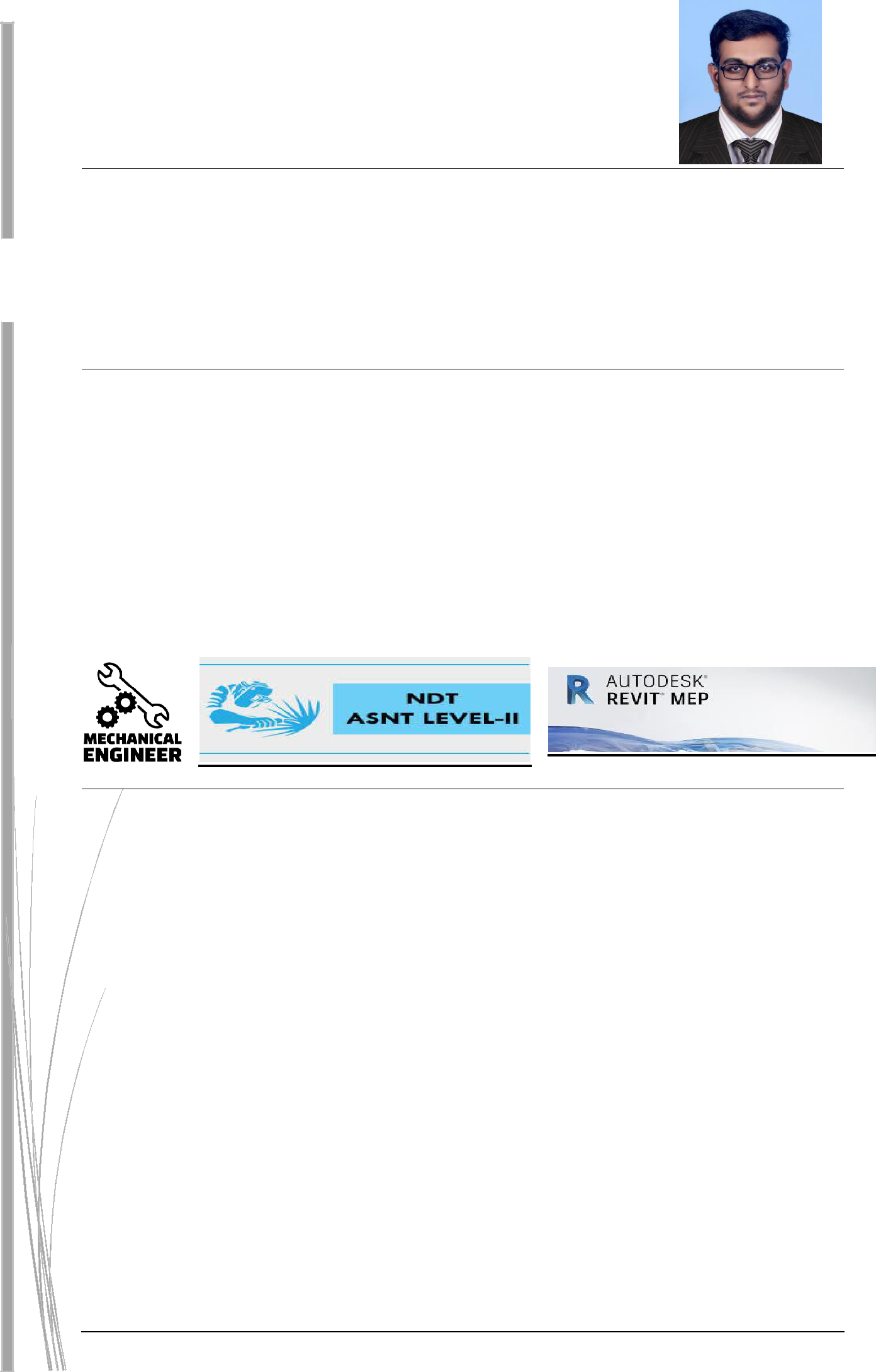 Dubai, United Arab EmiratesPERSONAL STATEMENTDetail-oriented, Innovative, Industrious, Talented Mechanical Engineer with 3+ years’ combined experience as a Mechanical and maintenance Engineer. A communicative, encouraging team player who presents ideas effectively and is able to assist others in the latest procedures. Skilled in 3D CAD modelling and animation, nondestructive testing (ASNT level 2) and a large number of technical packages. Quickly surpassed expectations in supervision as well as in end-to-end project management.QUALIFICATIONSBachelor of Engineering (Mechanical), 2010 - 2014Hindustan College of Engineering and Technology, Anna University, Tamil Nadu, IndiaDiploma in Oil & Gas EngineeringCouncil for Technical Development - Continuing Academic Educational & Scientific Studies, IndiaDiploma in NDT (ASNT Level 2) QA/QC & Piping EngineeringCouncil for Technical Development - Continuing Academic Educational & Scientific Studies, IndiaProficient with computer software's as Microsoft Office (Microsoft PowerPoint, Word, Excel and Project) ● SOLIDWORKS ● Mechanical Autocad ● Revit MEP ● Fusion 360 ● Autodesk Inventor● ANSYS CFXKEY ACHIEVEMENTSRecognised for initiative and rapid progress. Promoted to Mechanical EngineerDeveloped automatic wheel ejection system for automobiles at the touch of a lever. Received appreciation during National Conference on Advance in Manufacturing, Engineering and Management.FIELD OF INTERESTProduction EngineerQAQC EngineerOil & Gas EngineeringPower PlantsNDT EngineerWelding And piping EngineeringOil Well Drilling EngineeringPage 1 of 3FIYAS BE (MECH)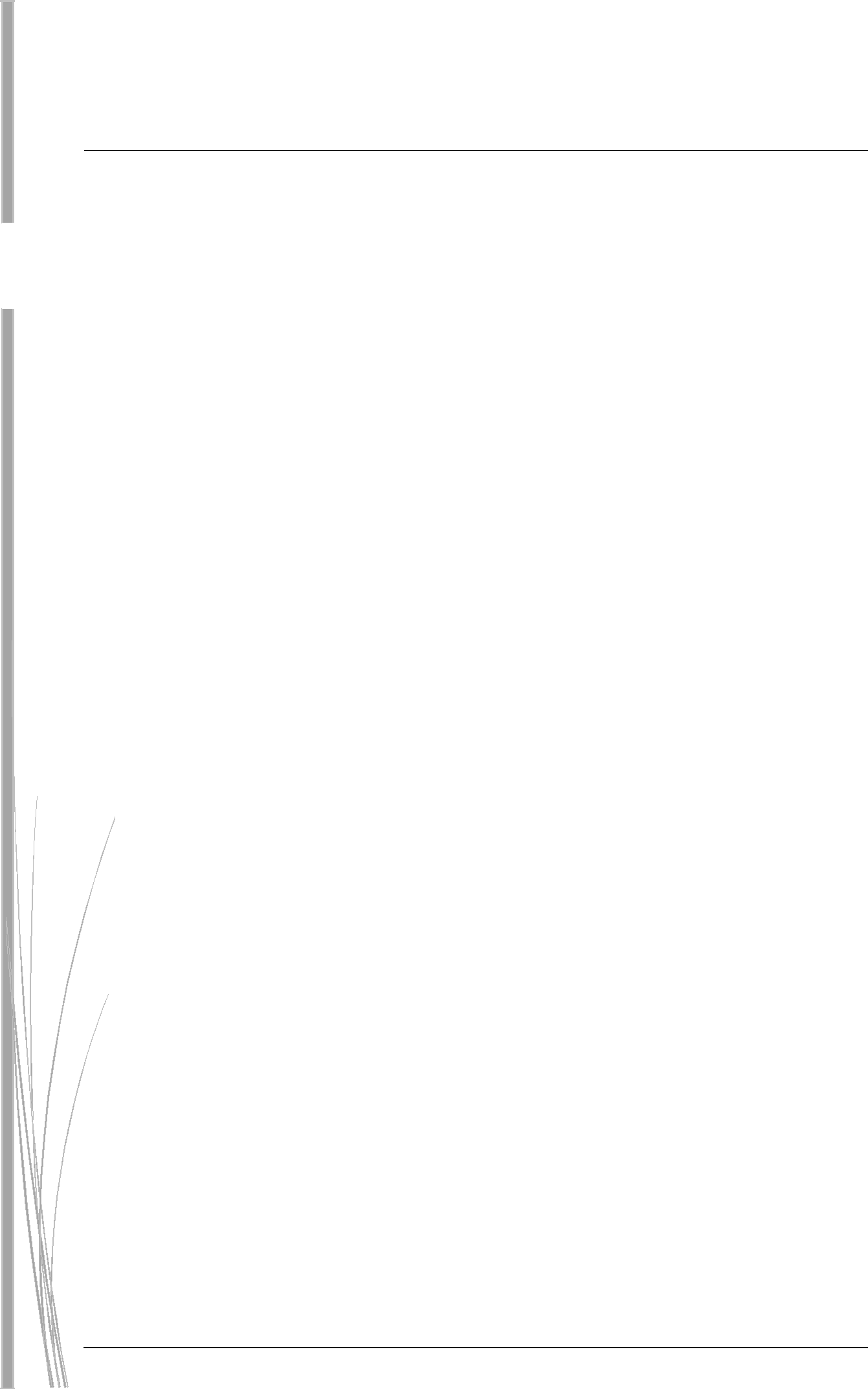 Dubai, United Arab EmiratesEXPERIENCEM/s C.R.I Pumps	20 May 2015 to 15 April 2018Maintenance & Mechanical Engineer, Coimbatore, IndiaManage whole mechanical systems, including completing routine maintenance, performing efficiency tests, repairing broken machines, and recommending upgrades when necessary.End-to-end project management: support the research and development team from conceiving ideas to the final qualification of the product and preparation for the marketInstall new equipment according to customer requirements, and perform initial testing and optimization procedures to ensure correct and efficient operationPerforms all work using proper safety equipment and in a safe mannerConduct basic performance tests on equipment. Obtain vibration data. Perform oil changes and lubrication. Perform equipment alignments.liaise with client departments, customers and other engineering and production colleaguesarrange specialist procurement of fixtures, fittings or componentscontrol maintenance tools, stores and equipmentmonitor and control maintenance costsdeal with emergencies, unplanned problems and repairsimprove health and safety policies and proceduresReviewing maintenance programs and ensuring proper tools are used to maintain and repair equipment and monitoring maintenance schedules and ensuring these are adhered and complied with.		10 January 2019 to 31 December 2019Technical Student Assistant, India,Worked assignments alongside studies to carry out the following tests.Ultrasonic testing Level 2 as per ASNT-SNT-TC-1A.Magnetic particle testing Level 2 as per ASNT-SNT-TC-1A.Liquid penetrate testing Level 2 as per ASNT-SNT-TC-1A.Visual testing Level 2 as per ASNT-SNT-TC-1AExposed to industry engineering and quality codes/standards such asUltrasonic testing of tie in joints in trench for pipe and weldPerforming visual inspection and survey on new weld joints for NDT.Carrying Magnetic Particle Inspection on new welded joints for surface flaw detection.Carrying Dye Penetrant Inspection on Pad eyes & pad supports.Page 2 of 3FIYAS BE (MECH)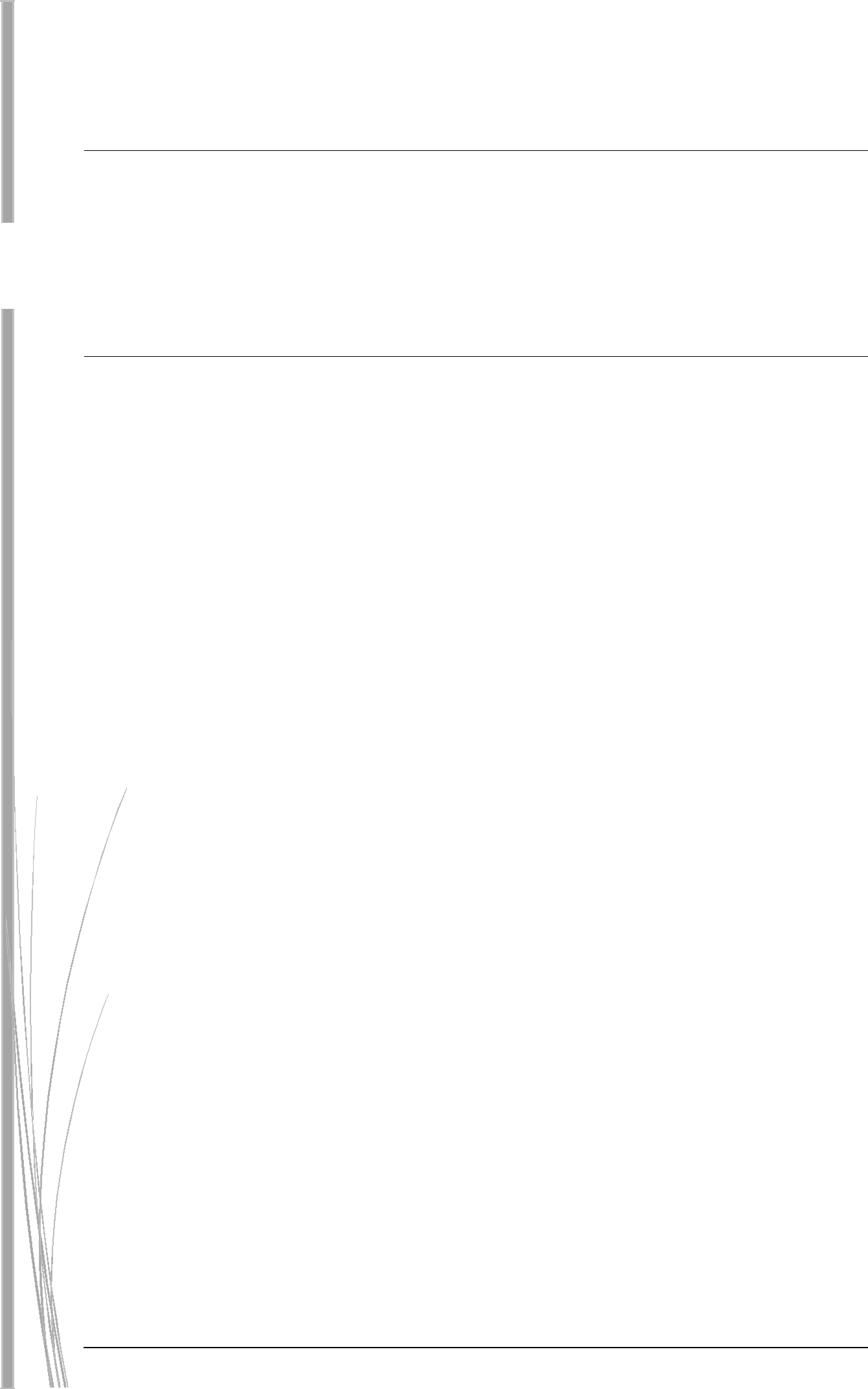 Dubai, United Arab EmiratesSTRENGTHS / SKILLSAbility to multi task and work in a fast pace environmentEye for detail, beneficial in claim preparation and tender reviews.Committed to Projects overall success and not just disciplines.Loyal and HardworkingPage 3 of 3PERSONAL DETAILSDate of birth:13th April 199213th April 199213th April 1992Nationality:IndianIndianIndianMarital Status:SingleSingleSingleReligion:IslamIslamIslamLanguages Known:English & Indian vernacular languagesEnglish & Indian vernacular languagesEnglish & Indian vernacular languagesDriving License:Valid Indian Light vehicle licenseValid Indian Light vehicle licenseValid Indian Light vehicle licenseVisa status:VisitVisitVisit